ПАМЯТКА ПАЦИЕНТУ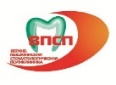 ПРИЕМ ПО ПОЛИСУ ОБЯЗАТЕЛЬНОГО МЕДИЦИНСКОГО СТРАХОВАНИЯ (ОМС)Застрахованные граждане Российской Федерации имеют возможность получить бесплатную медицинскую помощь в объеме, установленном Территориальной Программой обязательного медицинского страхования. Медицинская помощь может предоставляться в неотложной и плановой форме.Неотложная – медицинская помощь, оказываемая при внезапных острых заболеваниях, состояниях, обострении хронических заболеваний без явных признаков угрозы жизни пациента оказывается в день обращения.Плановая – медицинская помощь, оказываемая при проведении профилактических мероприятий, при заболеваниях и состояниях, не сопровождающихся угрозой жизни пациента, не требующих экстренной и неотложной медицинской помощи, отсрочка оказания которой на определенное время не повлечет за собой ухудшения состояния пациента, угрозу его жизни и здоровью, предоставляется при предъявлении полиса обязательного медицинского страхования (далее – ОМС) и (или) паспорта гражданина Российской Федерации или документа, его заменяющего. Получить данный вид помощи можно записавшись на приём одним из перечисленных способов:через интернет-регистратуру http://registratura96.ru/;по телефону единого контакт-центра Минздрава Свердловской обл.: 8-800-1000-153;по телефону регистратуры ГАУЗ СО «Верхнепышминская СП»: 5-28-07;лично в окне регистратуры ГАУЗ СО «Верхнепышминская СП».ПЕРЕЧЕНЬ СТОМАТОЛОГИЧЕСКИХ УСЛУГ, ВХОДЯЩИХ В ПРОГРАММУ ОМСТерапевтическая стоматология и пародонтология:прием врача-стоматолога-терапевта;лечение кариеса зубов с применением пломбировочных материалов отечественного производства в случаях разрушения зуба менее 50%;лечение пульпита (воспаление нерва зуба) с применением эндодонтических инструментов и пломбировочных материалов отечественного производства;лечение периодонтита (воспаление тканей, окружающих корень зуба) с применением эндодонтических инструментов и пломбировочных материалов отечественного производства;снятие зубных отложений (зубной камень над и под десневой) с применением инструментов отечественного производства одномоментно в области до шести зубов;лечение воспалительных заболеваний слизистой оболочки полости рта и десен (гингивит, пародонтит, стоматит) с применением лекарственных средств отечественного производства;шинирование зубов быстротвердеющей пластмассой отечественного производства при комплексном лечении болезни пародонта;обезболивание при лечении зубов с применением анестетиков и стандартных одноразовых шприцев отечественного производства;лечение гиперчувствительности зубов (повышенной чувствительности) с применением фторсодержащих препаратов отечественного производства;Хирургическая стоматология:прием врача-стоматолога-хирурга;простое и сложное удаление зубов, включая удаление дистопированных и ретинированных зубов (при аномалиях расположения) по неотложным показаниям;обезболивание при лечении зубов с применением анестетиков и стандартных одноразовых шприцев отечественного производства;коррекция уздечки языка;лечение перикоронита (иссечение капюшона) при затруднённом прорезывании зубов;лечение альвеолита (осложнения после удаления зуба) с кюретажем лунки;лечение травм челюстно-лицевой области (шинирование зубов при переломе);лечение воспалительных заболеваний полости рта: вскрытие абсцесса поднадкостничного, мягких тканей в полости рта;удаление костных выступов;удаление доброкачественных новообразований в области пародонта и слизистой оболочки полости рта;лечение заболеваний слюнных желез (диагностика заболевания, проведение комплексных мероприятий, направленных на коррекцию иммунитета, воздействие на патологический процесс в слюнной железе).Рентгенодиагностика:ортопантомография (только для детей и льготной категории населения в целях зубопротезирования за счёт средств областного бюджета);рентгенография и радиовизиография - внутриротовые прицельные рентгеновские снимки зубов (на пленке и бумажном носителе)Ортодонтия:адентия полная;адентия частичная (потеря больше 5 зубов на каждой челюсти);последствия травм ветви и тела нижней челюсти;прогнатия с сагиттальной щелью 10 мм и более (дистальная окклюзия);прошения с обратной сагиттальной щелью 4мм и более (мезиальная окклюзия, обратная резцовая дизоклюзия;глубокая резцовая окклюзия;перекрестная окклюзия со смещением нижней челюсти.ЛЬГОТНОЕ ЗУБОПРОТЕЗИРОВАНИЕМеры социальной поддержки по оказанию бесплатных медицинских услуг по изготовлению и ремонту зубных протезов (кроме зубных протезов из драгоценных металлов и других дорогостоящих материалов, приравненных по стоимости к драгоценным металлам) в соответствии с Порядком предоставления бесплатных медицинских услуг по изготовлению и ремонту зубных протезов, утвержденным постановлением Правительства Свердловской области от 28.12.2004 г. № 1178-ПП, предоставляются:гражданам, проживающим на территории Свердловской области, получившим увечье или заболевание, не повлекшие инвалидности, при прохождении военной службы или службы в органах внутренних дел Российской Федерации в период действия чрезвычайного положения либо вооруженного конфликта;лицам, проработавшим в тылу в период с 22 июня 1941 года по 9 мая 1945 года не менее 6 месяцев, исключая период работы на временно оккупированных территориях СССР;лицам, награжденным орденами или медалями СССР за самоотверженный труд в период Великой Отечественной войны;ветеранам труда и лицам, приравненным к ним по состоянию на 31 декабря 2004 года, достигшим возраста, дающего право на трудовую пенсию по старости;реабилитированным лицам.Основанием для предоставления бесплатной медицинской услуги по изготовлению и ремонту зубных протезов является удостоверение, дающее право на получение мер социальной поддержки.Бесплатные медицинские услуги по изготовлению и ремонту зубных протезов (за исключением расходов на оплату стоимости драгоценных металлов и металлокерамики) осуществляются в государственных и муниципальных организациях здравоохранения по месту жительства и в порядке очереди.При изготовлении зубных протезов должны соблюдаться нормативные сроки изготовления:несъемные мостовидный протез – 5 недель;съемные протезы – 4 недели;бюгельное протезирование – 5 недель;одиночные коронки – 2 неделя;комбинированные коронки – 3 недели;пластмассовые коронки (каппа) – 1 неделя;реставрация съемных протезов – 3 дня.Гарантийный срок эксплуатации зубных протезов составляет:съемные протезы – 12 месяцев;несъемные протезы – 24 месяцев.Выполняются следующие виды работ:частичные и полные съёмные пластиночные протезы (с установкой различного количества пластмассовых зубов от 1 до 14 на один протез);простые бюгельные протезы;несъёмные зубные протезы (одиночные штампованные коронки и мостовидные протезы: стальные, пластмассовые, металлопластмассовые);снятие и цементировка коронок;обезболивание в процессе ортопедического лечения с использованием одноразовых стандартных шприцев и анестетиков отечественного производства;Стоимость напыления на металлические коронки (покрытие нитрат-титановым сплавом) оплачиваются дополнительно пациентом.Все ортопедические конструкции изготавливаются строго по медицинским показаниям.ПЕРЕЧЕНЬ СТОМАТОЛОГИЧЕСКИХ УСЛУГ, НЕ ВХОДЯЩИХ В ПРОГРАММЫ ОМС И ГОСУДАРСТВЕННЫХ ГАРАНТИЙЭстетическое восстановление зубов с использованием светоотверждаемых материалов.Изготовление виниров прямым методом.Применение внутриканальных штифтов (стекловолоконных, парапульпарных и т.д.).Лечение корневых каналов зубов: обработка корневых каналов с помощью NITI вращающихся машинных инструментов, пломбирование корневых каналов с использованием термопластической гуттаперчи и паст импортного производства, извлечение инородных тел из корневых каналов.Внутриканальное отбеливание депульпированных («мертвых») зубов.Восстановление культи зуба под искусственную коронку из стеклоиономерного цемента импортного производства.Лечение воспалительных заболеваний пародонта с использованием современных методов с использованием материалов импортного производства (направленная тканевая регенерация, шинирование подвижных зубов, косметическое закрытие оголенных шеек зубов и т.д.).Хирургические методы лечения заболеваний пародонта с применением остеопластических материалов (открытый кюретаж, лоскутная операция, гингивопластика, и т.д.).Имплантология, операции по направленной костной регенерации и пластики мягких тканей в области имплантантов.Протезирование на имплантантах.Проведение ортопедического и ортодонтического лечения лицам старше 18 лет и трудоспособного возраста.Анестезия с применением карпульных анестетиков импортного производства.Профилактика стоматологических заболеваний: профилактическая чистка, снятие зубных отложений с помощью ультразвукового устройства, удаление пигментных пятен, налетов, покрытие фторсодержащими препаратами импортного производства, глубокое фторирование зубов, отбеливание зубов.Удаление зубов по ортодонтическим показаниям лицам старше 18 лет.Цистотомия.Цистэктомия (удаление корневой кисты).Пластика уздечки верхней или нижней губы, уздечки языка лицам старше 18 лет.Пластика рубцов и тяжей слизистой оболочки полости рта.Пластика при рецессии десны, в том числе соединительнотканным трансплантантом с неба и из других ротовых источников.Операция вестибулопластика.Трехмерная компьютерная томография челюстно-лицевой области в формате 3D, ортопантомография.Ортопантомография челюстно-лицевой области лицам старше 18 лет и трудоспособного возраста.